Månedsplan for Januar. FørskolenUkeMandagTirsdagOnsdagTorsdagFredag11Barnehagen stengt2PlanleggingsdagBarnehagen er stengt3Velkommen til et nytt år på Lassa.4Førskolegruppen samles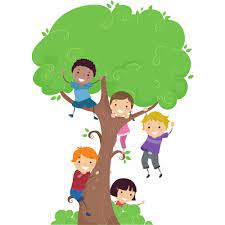 5Varmlunsj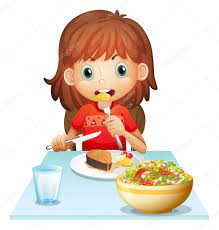 28Turdag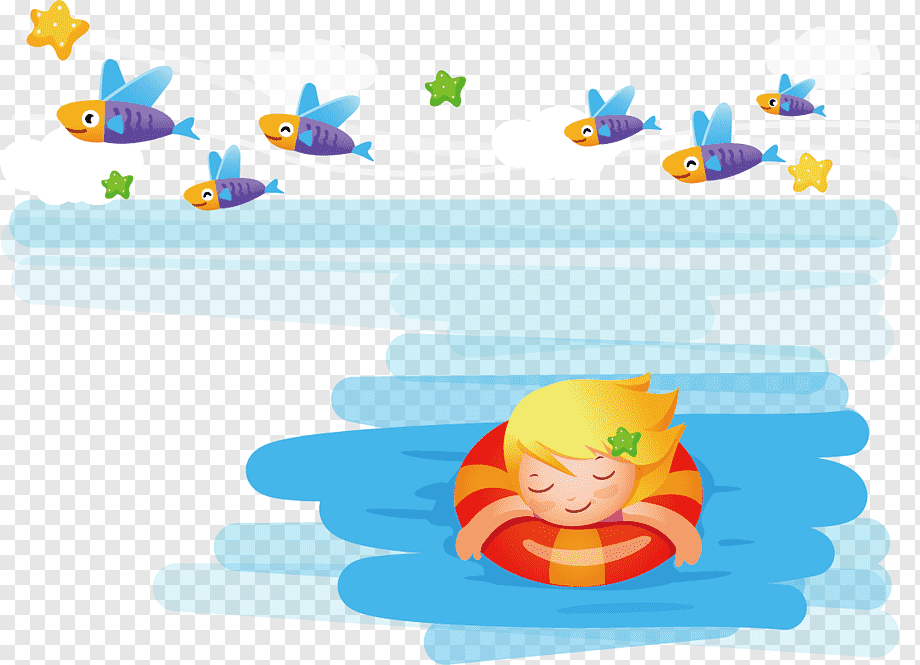 9Kreativ dag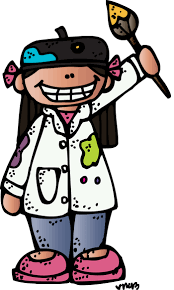 10 Temadag11Førskolen samles12VarmlunsjNyttårsfest med FAU315Svømming16Kreativ dag17Temadag18Førskolen samles19Varmlunsj422Svømming23Kreativ dag24Temadag25Førskolen samles26Varmlunsj529SvømmingHipp Hurra for Siham!30Kreativ dag31Temadag